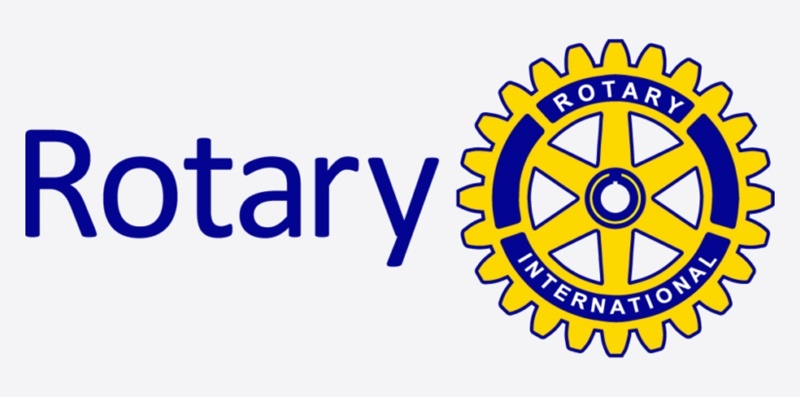 REFERAT KLUBBMØTE I MALVIK ROTARY KLUBB 09.01.2024 Presidenten ønsket medlemmene og kveldens gjest Kjetil Dyrstad velkommen med noen ord av Per Kvalvik i Snøhetta «Teller du år, blir livet ganske kort. Teller du dager, går livet alt fopr fort. Teller du timer, varer livet nok en stund. Men lengst varer livet om du nyter hvert sekund»   Til stede: Det møtte 15 medlemmerBursdager: Trygve. GratulererLotteri: Asbjørn ble den heldige vinner.  Orienteringssaker:Presidenten orienterte om brev som skal sendes til medlemmene i Malvik Saxedatter, dameavdelingen i Lions Club Malvik med invitasjon til møte den 06.02.  Presidenten oppfordret sterkt medlemmene til å ta med andre gjester som kan være potensielle medlemmer til dette møtet.3 min.:Idar tok for seg Kunstmaler Håkon Bleken f. 1929, som fremdeles finner glede i sitt arbeid på tross av sine 95 år, og så tok han for seg Carsten Byhring (1918-1990) sin uforgjengelige fortelling om bevegelige helligdager.                     Program:     Foredrag ved markedssjef Kjetil Dyrstad som tok for seg personlig økonomi og finansiering.Vi har det siste året fått sterk økning av rentene, dyrere mat, dyrere strøm og sterk økning av kommunale avgifter.Det er nok økningen av rentene som biter mest. Dette går klart ut over folks kjøpeevne. De må prioritere strengere enn før. Men Norges Bank må bruke rentemiddelet for at vi skal få en lavere inflasjon da nåværende høye inflasjon er skadelig for økonomien på sikt. Derfor må kjøpekraft inndras.I dagens mediaverden er det nok mange påvirkere eller influensere som det kalles på fint som har stor påvirkningskraft som gjør at det for mange familier blir vanskelig å gjøre de riktige beslutninger når økonomien blir trangere.PSPresidenten hadde mottatt en melding fra vårt medlem Ingrid der hun hilser til alle medlemmene i klubben og sier at hun dessverre blir fraværende fra klubbens møter i alle fall 12 uker fremover da hun skal gjennomgå en cellegiftkur i forbindelse med kreftoperasjonen hun hadde i des. 2023. Vi ønsker Ingrid lykke til i det hun skal igjennom.  